Amendment No. 171The following instruments are separate instruments in the Federal Register of Legislation and are known collectively in the Food Standards Gazette as Amendment No. 171.Table of contentsFood Standards (Application A1123 – Isomalto-oligosaccharide as a Novel Food) VariationISSN 1446-9685© Commonwealth of Australia 2017This work is copyright.  You may download, display, print and reproduce this material in unaltered form only (retaining this notice) for your personal, non-commercial use or use within your organisation.  All other rights are reserved.  Requests and inquiries concerning reproduction and rights should be addressed to The Information Officer, Food Standards Australia New Zealand, PO Box 5423, KINGSTON ACT 2604 or by email information@foodstandards.gov.au.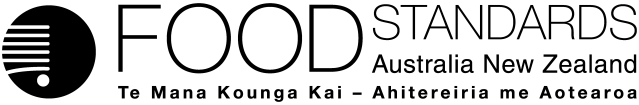 Food Standards (Application A1123 – Isomalto-oligosaccharide as a Novel Food) VariationThe Board of Food Standards Australia New Zealand gives notice of the making of this variation under section 92 of the Food Standards Australia New Zealand Act 1991.  The variation commences on the date specified in clause 3 of this variation.Dated 10 July 2017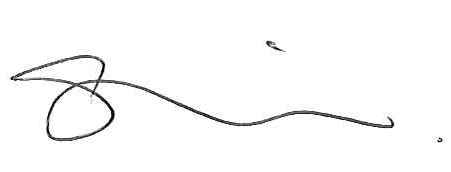 Standards Management OfficerDelegate of the Board of Food Standards Australia New ZealandNote:This variation will be published in the Commonwealth of Australia Gazette No. FSC 113 on 13 July 2017. This means that this date is the gazettal date for the purposes of clause 3 of the variation. 1	NameThis instrument is the Food Standards (Application A1123 – Isomalto-oligosaccharide as a Novel Food) Variation.2	Variation to a standard in the Australia New Zealand Food Standards CodeThe Schedule varies Standards in the Australia New Zealand Food Standards Code.3	CommencementThe variation commences on the date of gazettal.Schedule[1]	Schedule 3 is varied by [1.1]	inserting into the table to subsection S3—2(2), in alphabetical order[1.2]	inserting after section S3—36S3—37	Specification for isomalto-oligosaccharide		For isomalto-oligosaccharide (IMO), the specifications are the following:	(a)	chemical structure—IMO is a mixture of glucose oligomers with α 1→6 glycosidic linkages that include isomaltose, panose, isomaltotriose, isomaltopentaose and various branched oligosaccharides; 	(b)	description—a white crystalline powder or transparent clear pale yellow coloured syrup;	(c)	IMO content (dry weight)—not less than 90% (powder) and not less than 75% (syrup);	(d)	oligosaccharides—not less than 55% with a degree of polymerisation of 3 or more;	(e)	glucose (dry weight)—not more than 5%; 	(f)	moisture—not more than 5% for the powder, not applicable for syrup;	(g)	ash (dry weight)—not more than 0.3%.[2]	Schedule 25 is varied by inserting into the table to section S25—2, in alphabetical order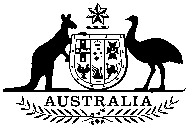 Commonwealthof AustraliaGazetteNo. FSC 113, Thursday, 13 July 2017Published by Commonwealth of AustraliaNo. FSC 113, Thursday, 13 July 2017Published by Commonwealth of AustraliaFood Standardsisomalto-oligosaccharidesection S3—37Isomalto-oligosaccharide1. 	Must not be added to:(a) 	infant formula products; and(b) 	food for infants; and(c) 	formulated supplementary food for young children.